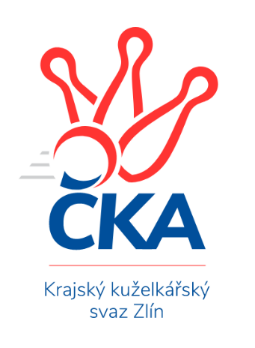 ZLÍNSKÝ KRAJSKÝ KUŽELKÁŘSKÝ SVAZ                                                                                          Zlín 1.10.2023ZPRAVODAJ ZLÍNSKÉ KRAJSKÉ SOUTĚŽE2023-20242. koloTJ Zubří C	- TJ Chropyně 	3:3	1537:1524	2.5:5.5	27.9.TJ Sokol Machová C	- TJ Spartak Hluk	4:2	1591:1568	3.0:5.0	29.9.KK Camo Slavičín B	- TJ Bojkovice Krons B	4:2	1712:1710	5.0:3.0	30.9.SC Bylnice B	- KC Zlín D	5:1	1613:1534	4.0:4.0	30.9.TJ Sokol Luhačovice B	- VKK Vsetín C		dohrávka		5.10.TJ Bojkovice Krons C	- TJ Zubří B		dohrávka		8.12.Tabulka družstev:	1.	SC Bylnice B	2	2	0	0	10.0 : 2.0 	8.0 : 8.0 	 1645	4	2.	VKK Vsetín C	1	1	0	0	5.0 : 1.0 	6.0 : 2.0 	 1656	2	3.	TJ Sokol Luhačovice B	1	1	0	0	5.0 : 1.0 	6.0 : 2.0 	 1600	2	4.	TJ Bojkovice Krons C	1	1	0	0	4.0 : 2.0 	5.0 : 3.0 	 1569	2	5.	TJ Bojkovice Krons B	2	1	0	1	8.0 : 4.0 	10.0 : 6.0 	 1751	2	6.	TJ Spartak Hluk	2	1	0	1	6.0 : 6.0 	9.0 : 7.0 	 1532	2	7.	KK Camo Slavičín B	2	1	0	1	5.0 : 7.0 	7.0 : 9.0 	 1668	2	8.	TJ Sokol Machová C	2	1	0	1	4.0 : 8.0 	4.0 : 12.0 	 1629	2	9.	TJ Chropyně	2	0	1	1	5.0 : 7.0 	8.5 : 7.5 	 1537	1	10.	TJ Zubří C	2	0	1	1	5.0 : 7.0 	6.5 : 9.5 	 1495	1	11.	TJ Zubří B	1	0	0	1	1.0 : 5.0 	4.0 : 4.0 	 1628	0	12.	KC Zlín D	2	0	0	2	2.0 : 10.0 	6.0 : 10.0 	 1501	0Program dalšího kola:3. kolo5.10.2023	čt	18:00	TJ Sokol Luhačovice B - VKK Vsetín C (dohrávka z 2. kola)	6.10.2023	pá	17:00	TJ Zubří C - TJ Sokol Machová C	6.10.2023	pá	17:00	TJ Chropyně  - TJ Zubří B	7.10.2023	so	9:00	TJ Spartak Hluk - KK Camo Slavičín B	7.10.2023	so	10:00	KC Zlín D - TJ Bojkovice Krons C	7.10.2023	so	16:00	TJ Bojkovice Krons B - TJ Sokol Luhačovice B		 TJ Zubří C	1537	3:3	1524	TJ Chropyně 	Lubomír Krupa	 	 183 	 171 		354 	 0.5:1.5 	 356 	 	185 	 171		Milan Podaný	Marek Diviš	 	 216 	 195 		411 	 2:0 	 353 	 	184 	 169		Vladimír Beran	Patrik Lacina	 	 200 	 188 		388 	 0:2 	 424 	 	215 	 209		Michal Kuchařík	Patrik Zepřálka	 	 213 	 171 		384 	 0:2 	 391 	 	217 	 174		Miroslav Míšekrozhodčí:  Vedoucí družstev	 TJ Sokol Machová C	1591	4:2	1568	TJ Spartak Hluk	Hana Hrančíková	 	 161 	 182 		343 	 0:2 	 373 	 	182 	 191		Roman Prachař	Jana Dvořáková	 	 170 	 210 		380 	 0:2 	 400 	 	182 	 218		Anna Nožičková	Jakub Pavlištík	 	 217 	 222 		439 	 2:0 	 370 	 	185 	 185		Miroslav Nožička	Miroslav Ševeček	 	 233 	 196 		429 	 1:1 	 425 	 	221 	 204		Zdeněk Kočířrozhodčí: Bohuslav Husek	 KK Camo Slavičín B	1712	4:2	1710	TJ Bojkovice Krons B	Martin Zvonek	 	 194 	 220 		414 	 2:0 	 389 	 	174 	 215		Vlastimil Lahuta	Vítězslav Svárovský	 	 226 	 201 		427 	 1:1 	 456 	 	217 	 239		Lumír Navrátil	Jakub Havrlant	 	 208 	 185 		393 	 1:1 	 403 	 	187 	 216		Petr Bařinka	Josef Číž	 	 223 	 255 		478 	 1:1 	 462 	 	228 	 234		Martin Hradskýrozhodčí: Josef Číž	 SC Bylnice B	1613	5:1	1534	KC Zlín D	Ondřej Novák	 	 196 	 241 		437 	 2:0 	 381 	 	176 	 205		Karel Skoumal	Antonín Strnad	 	 176 	 215 		391 	 1:1 	 377 	 	196 	 181		Matěj Čunek	Michal Pecl	 	 194 	 225 		419 	 1:1 	 376 	 	201 	 175		Tomáš Hanáček	Luděk Novák	 	 172 	 194 		366 	 0:2 	 400 	 	197 	 203		Věra Skoumalovározhodčí:  Vedoucí družstevPořadí jednotlivců:	jméno hráče	družstvo	celkem	plné	dorážka	chyby	poměr kuž.	Maximum	1.	Josef Číž 	KK Camo Slavičín B	468.00	318.5	149.5	8.5	2/2	(478)	2.	Martin Hradský 	TJ Bojkovice Krons B	462.00	320.5	141.5	6.0	2/2	(462)	3.	Ludmila Pančochová 	TJ Sokol Luhačovice B	453.00	312.0	141.0	7.0	1/1	(453)	4.	Ondřej Novák 	SC Bylnice B	449.50	312.5	137.0	9.0	2/2	(462)	5.	Eva Hajdová 	VKK Vsetín C	444.00	306.0	138.0	1.0	1/1	(444)	6.	Miroslav Ševeček 	TJ Sokol Machová C	437.00	293.0	144.0	7.0	2/2	(445)	7.	Jakub Pavlištík 	TJ Sokol Machová C	436.50	297.5	139.0	8.5	2/2	(439)	8.	Petr Pavlíček 	TJ Zubří B	434.00	305.0	129.0	8.0	1/1	(434)	9.	Michal Pecl 	SC Bylnice B	431.50	296.5	135.0	9.0	2/2	(444)	10.	Dita Stratilová 	VKK Vsetín C	431.00	296.0	135.0	8.0	1/1	(431)	11.	Petr Bařinka 	TJ Bojkovice Krons B	424.50	281.5	143.0	4.5	2/2	(446)	12.	Petr Foltýn 	VKK Vsetín C	421.00	306.0	115.0	7.0	1/1	(421)	13.	Jaroslav Adam 	TJ Zubří B	413.00	288.0	125.0	8.0	1/1	(413)	14.	Jaroslav Sojka 	TJ Bojkovice Krons C	410.00	299.0	111.0	6.0	1/1	(410)	15.	Vlastimil Lahuta 	TJ Bojkovice Krons B	408.50	289.5	119.0	11.5	2/2	(428)	16.	Martin Adam 	TJ Zubří B	406.00	274.0	132.0	7.0	1/1	(406)	17.	Martin Zvonek 	KK Camo Slavičín B	406.00	282.0	124.0	17.5	2/2	(414)	18.	Marek Diviš 	TJ Zubří C	403.50	270.5	133.0	6.0	2/2	(411)	19.	Helena Konečná 	TJ Sokol Luhačovice B	397.00	283.0	114.0	9.0	1/1	(397)	20.	Jan Křižka 	TJ Bojkovice Krons C	396.00	282.0	114.0	12.0	1/1	(396)	21.	Andrea Katriňáková 	TJ Sokol Luhačovice B	394.00	286.0	108.0	10.0	1/1	(394)	22.	Jana Dvořáková 	TJ Sokol Machová C	388.50	274.0	114.5	15.5	2/2	(397)	23.	Milan Podaný 	TJ Chropyně 	387.00	284.5	102.5	12.5	2/2	(418)	24.	Jakub Havrlant 	KK Camo Slavičín B	386.50	290.5	96.0	18.0	2/2	(393)	25.	Jozef Kundrata 	TJ Bojkovice Krons C	383.00	276.0	107.0	11.0	1/1	(383)	26.	Jan Lahuta 	TJ Bojkovice Krons C	380.00	277.0	103.0	17.0	1/1	(380)	27.	Vladimír Adámek 	TJ Zubří B	375.00	273.0	102.0	14.0	1/1	(375)	28.	Vladimír Beran 	TJ Chropyně 	374.50	268.5	106.0	13.5	2/2	(396)	29.	Patrik Zepřálka 	TJ Zubří C	372.50	264.0	108.5	9.0	2/2	(384)	30.	Matěj Čunek 	KC Zlín D	372.00	273.5	98.5	15.0	2/2	(377)	31.	Tomáš Hanáček 	KC Zlín D	366.00	268.0	98.0	18.0	2/2	(376)	32.	Antonín Strnad 	SC Bylnice B	362.00	270.0	92.0	16.5	2/2	(391)	33.	Martin Orság 	VKK Vsetín C	360.00	270.0	90.0	15.0	1/1	(360)	34.	Klára Cyprová 	TJ Sokol Luhačovice B	356.00	260.0	96.0	12.0	1/1	(356)		Lenka Menšíková 	TJ Bojkovice Krons B	456.00	307.0	149.0	3.0	1/2	(456)		Lumír Navrátil 	TJ Bojkovice Krons B	456.00	323.0	133.0	8.0	1/2	(456)		Ladislav Strnad 	SC Bylnice B	437.00	304.0	133.0	7.0	1/2	(437)		Vítězslav Svárovský 	KK Camo Slavičín B	427.00	299.0	128.0	12.0	1/2	(427)		Zdeněk Kočíř 	TJ Spartak Hluk	425.00	303.0	122.0	11.0	1/2	(425)		Michal Kuchařík 	TJ Chropyně 	424.00	304.0	120.0	10.0	1/2	(424)		Adam Záhořák 	KC Zlín D	412.00	296.0	116.0	11.0	1/2	(412)		Ondřej Kelíšek 	TJ Spartak Hluk	408.00	294.0	114.0	7.0	1/2	(408)		Jiří Pospíšil 	TJ Spartak Hluk	402.00	279.0	123.0	5.0	1/2	(402)		Anna Nožičková 	TJ Spartak Hluk	400.00	287.0	113.0	11.0	1/2	(400)		Věra Skoumalová 	KC Zlín D	400.00	293.0	107.0	13.0	1/2	(400)		Miroslav Míšek 	TJ Chropyně 	391.00	254.0	137.0	6.0	1/2	(391)		Václav Vlček 	TJ Sokol Machová C	391.00	302.0	89.0	11.0	1/2	(391)		Patrik Lacina 	TJ Zubří C	388.00	278.0	110.0	13.0	1/2	(388)		Petr Hanousek 	KK Camo Slavičín B	387.00	285.0	102.0	14.0	1/2	(387)		Jaroslav Krejčíř 	TJ Chropyně 	386.00	287.0	99.0	10.0	1/2	(386)		Karel Skoumal 	KC Zlín D	381.00	276.0	105.0	14.0	1/2	(381)		Roman Prachař 	TJ Spartak Hluk	373.00	271.0	102.0	15.0	1/2	(373)		Miroslav Nožička 	TJ Spartak Hluk	370.00	270.0	100.0	16.0	1/2	(370)		Luděk Novák 	SC Bylnice B	366.00	276.0	90.0	14.0	1/2	(366)		Lubomír Krupa 	TJ Zubří C	354.00	266.0	88.0	14.0	1/2	(354)		Marek Křesťan 	TJ Zubří C	354.00	266.0	88.0	17.0	1/2	(354)		Richard Mikeš 	TJ Chropyně 	350.00	254.0	96.0	14.0	1/2	(350)		Tomáš Galuška 	TJ Spartak Hluk	349.00	234.0	115.0	14.0	1/2	(349)		Hana Hrančíková 	TJ Sokol Machová C	343.00	230.0	113.0	13.0	1/2	(343)		Antonín Matula 	TJ Zubří C	342.00	230.0	112.0	12.0	1/2	(342)		Tomáš Indra 	TJ Spartak Hluk	336.00	248.0	88.0	15.0	1/2	(336)		Petr Vrzalík 	KC Zlín D	332.00	245.0	87.0	13.0	1/2	(332)Sportovně technické informace:Starty náhradníků:registrační číslo	jméno a příjmení 	datum startu 	družstvo	číslo startu
Hráči dopsaní na soupisku:registrační číslo	jméno a příjmení 	datum startu 	družstvo	15747	Hana Hrančíková	29.09.2023	TJ Sokol Machová C	27473	Vítězslav Svárovský	30.09.2023	KK Camo Slavičín B	22595	Luděk Novák	30.09.2023	SC Bylnice B	7995	Lubomír Krupa	27.09.2023	TJ Zubří C	Zpracoval: Radim Abrahám      e-mail: stk.kks-zlin@seznam.cz    mobil: 725 505 640        http://www.kksz-kuzelky.czAktuální výsledky najdete na webových stránkách: http://www.kuzelky.comNejlepší šestka kola - absolutněNejlepší šestka kola - absolutněNejlepší šestka kola - absolutněNejlepší šestka kola - absolutněNejlepší šestka kola - dle průměru kuželenNejlepší šestka kola - dle průměru kuželenNejlepší šestka kola - dle průměru kuželenNejlepší šestka kola - dle průměru kuželenNejlepší šestka kola - dle průměru kuželenPočetJménoNázev týmuVýkonPočetJménoNázev týmuPrůměr (%)Výkon2xJosef ČížSlavičín B4782xJosef ČížSlavičín B115.814781xAndrea KatriňákováLuhačovice B4661xMartin HradskýBojkovice B111.944622xMartin HradskýBojkovice B4621xJakub PavlištíkMachová C110.714391xLumír NavrátilBojkovice B4561xLumír NavrátilBojkovice B110.484561xDita StratilováVsetín C4511xAndrea KatriňákováLuhačovice B109.054661xEva HajdováVsetín C4481xMiroslav ŠevečekMachová C108.19429